Comes A TimeNeil Young 1978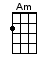 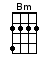 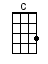 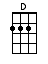 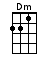 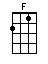 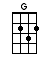 INTRO:  / 1 2 / 1 2 / [G] / [G] / [G] / [G] /[G] Comes a time [Bm] when you’re driftin’[D] Comes a time, when you [Am] settle down [C][G] Comes a light [Bm] feelings liftin’[D] Lift that baby right up [Am] off the ground [C]CHORUS:[G] Oh-o-o-o [G][F] This old [C] world keeps [G] spinnin’ ‘round [G]It’s a [F] wonder tall [C] trees ain’t [G] layin’ down [G]There comes a [Dm] time [Dm] / [G] / [G] /[G] You and I [Bm] we were captured[D] We took our souls, and we [Am] flew away [C][G] We were right [Bm] we were giving[D] That’s how we kept what we [Am] gave away [C]CHORUS:[G] Oh-o-o-o [G][F] This old [C] world keeps [G] spinnin’ ‘round [G]It’s a [F] wonder tall [C] trees ain’t [G] layin’ down [G]There comes a [Dm] time [Dm] / [G] / [G] /INSTRUMENTAL:[G] You and I [Bm] we were captured[D] We took our souls, and we [Am] flew away [C][G] We were right [Bm] we were giving[D] That’s how we kept what we [Am] gave away [C]CHORUS:[[G] Oh-o-o-o [G][F] This old [C] world keeps [G] spinnin’ ‘round [G]It’s a [F] wonder tall [C] trees ain’t [G] layin’ down [G]There comes a [Dm] time [Dm] / [G] / [G]There comes a [Dm] time [Dm] / [G] / [G]Comes a [Dm] time [Dm] Comes a [G] time [G]Comes a [Dm] time [Dm] / [G] / [G]Comes a [Dm] time [Dm] / [G] / [G]Comes a [Dm] time [Dm] / [G] / [G]Comes a [Dm] time [Dm] / [G]www.bytownukulele.ca